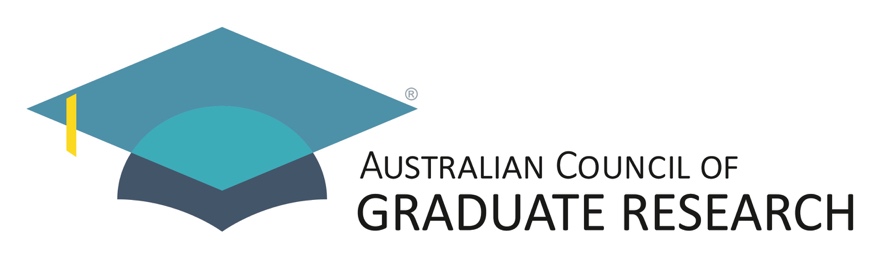 National Meeting 14-15 November 2019Aspire Conference Centre, University of WollongongDelegate InformationConference VenueThe ACGR Meeting on November 14 and 15 2019 will be hosted by the University of Wollongong in the Aspire Event Centre on Level 2 of the Central Building, Innovation Campus, Cnr of Puckey’s Avenue and Squires Way, Wollongong.The meeting will commence at 9.00 am on Thursday 14 and conclude by 2.30 on Friday.Conference DinnerThe Conference Dinner will be on Level 3 of the Harbourfront Seafood Restaurant, 2 Endeavour Drive, Wollongong Harbour Getting to Wollongong  The closest international and domestic airport is Sydney (75 kilometres away). Sydney airport is serviced by train and a range of airport transfer services. Prices range for airport pickups and conference participants are encouraged to contact the service providers.  https://www.hoangdo.com.au/http://www.leisurecoastlimousine.com.au/http://www.shoalhavenshuttle.com/http://www.illawarraairporttransfers.com.au/Sydney Airport is serviced by a Transport NSW rail line and the best/quickest option would be to change at Wolli Creek as it only has 4 platforms to negotiate (rather than Central Station that has 22 platforms!). Passengers should alight at North Wollongong Station if staying at Novotel (where it is a short 10 minute walk to the hotel) or Wollongong Station if staying in the CBD.The Wollongong – 55A/55C Free Shuttle Bus runs Monday to Friday 7am to 6pm (every 10 minutes) and 6pm to 10pm every 20 minutes. Delegates staying at the Novotel (stop names 8 on the map) will catch the 55A to the iC, and the 55C back to Novotel (A stands for anticlockwise, C stands for clockwise). The shuttle service runs past the Novotel and close to other suggested hotels as well as through the CBD for delegates staying in the centre of Wollongong.UOW Innovation Campus map. For reference the free shuttle bus stop is on Squires Way so you enter iC via Puckey Avenue.Bus transport will be arranged for return to Sydney Airport by 5 pm on Friday afternoon for those who wish to avail themselves of this.AccommodationDelegates are responsible for arranging their own accommodation. Some nearby suggestions are:                                            Novotel             		1.6  km (18 min walk) to Innovation Campus, 1.1 km (13 m walk) from dinner venue                                                                  ​Adina Apartments      	2.6 km  (33 min walk) to Innovation Campus, 850 m (10 m walk) from dinner venue                      ​Quest Wollongong     		2.6 km  (33 min walk) to Innovation Campus, 1.1 km (13 m walk) from dinner venueBelmore All Suite Hotel   	2.5 km  (30 min walk) to Innovation Campus, 750 m (9 m walk) from dinner venueSage Hotel Wollongong 	3.3 km  (40 min walk) to Innovation Campus, 1 km (14 m walk) from dinner venueWhat weather can I expect? As we will be heading into our Summer period, you can usually expect nice, sunny, warm weather, ranging from around 21°Celsius up to 30°Celsius on most days. Sometimes we have hotter temperatures and it can reach between 35°Celsius to 40°Celsius at the height of Summer. Overnight temperatures drop down to around 13°Celsius but this increases throughout the Summer. It is best to pack layers and something lightweight for the hotter days, and something warmer to wear in the evenings.  What can I do in Wollongong?Some parts of Wollongong, especially along the beaches/coastal fringe, are well connected by dedicated, safe cycle-ways and the city is a destination for professional cycling groups. If you are a keen cyclist, consider hiring a bike from Novotel (Cliff Road, North Wollongong) and explore the city’s string of northern beachside villages, hemmed in by the escarpment, by cycle-way. For information see Getting to UOW > Cycling, and Wollongong Cycling Map.Please visit Welcome to Wollongong for more information on places to see and experience together with information on local eateries.For information on markets, live entertainment and other activities, see What’s on in Wollongong 